OSNOVNA ŠKOLA KOPRIVNIČKI BREGI       šk.god. 2018./2019.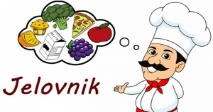 od 6.5. do 31.5.Ponedjeljak, 6.5.Utorak, 7.5.Srijeda, 8.5.Četvrtak, 9.5.Petak, 10.5.sir i vrhnje - špek - voće svježe jagode - kruhsvinjetina u umaku - kukuruzni žganci - zelena salata - kruhpečena  piletina - mlinci - kupus salata - kompot - kruhgrah s povrćem i junetinom - kruh - bananapanirani oslić u cornflakesu - pommes frittes - ketchup - zelena salata s kukuruzomPonedjeljak, 13.5.Utorak, 14.5.Srijeda, 15.5.Četvrtak, 16.5.Petak, 17.5.buhtla - mlijeko - kruškatjestenina s povrćem i šunkom - kupus salata - kruhsaft puretina, riža s prosom i graškom - zelena salata - kruhsamoborski kotlet - kuhani krumpir i mrkva - salata - breskva - kruh pečeni oslić - grah salata - banana - kruhPonedjeljak, 20.5.Utorak, 21.5.Srijeda, 22.5.Četvrtak, 23.5.Petak, 24.5.pašteta - kruh - voćni sok fino varivo s piletinom i noklicama - kruh - mađarica slanutak s kobasicom - zelena salata s kukuruzom - kruhsvinjetina u grašku i đuveču - kruh - banana panirana riba - krumpir - kelj na lešo - kruh - jabukaPonedjeljak, 27.5.Utorak, 28.5.Srijeda, 29.5.Četvrtak, 30.5.Petak, 31.5.maslac - marmelada - mlijeko - kruhpečena piletina - krpice sa zeljem - zelena salata s mrkvom - kruhhrenovka - krumpir pire - špinat - kruh - breskvagrah s ječmom - banana - kruhtjestenina s tunom i povrćem - nektarine